Министерство науки и высшего образования Российской ФедерацииФедеральное государственное бюджетное образовательное учреждение высшего образования «Ростовский государственный экономический университет (РИНХ)»Министерство науки и высшего образования Российской ФедерацииФедеральное государственное бюджетное образовательное учреждение высшего образования «Ростовский государственный экономический университет (РИНХ)»УТВЕРЖДАЮДиректор Таганрогского института имени А.П. Чехова (филиала)РГЭУ (РИНХ)_____________ Голобородько А.Ю.«____» ______________ 20___г.УТВЕРЖДАЮДиректор Таганрогского института имени А.П. Чехова (филиала)РГЭУ (РИНХ)_____________ Голобородько А.Ю.«____» ______________ 20___г.Рабочая программа дисциплиныБиохимияРабочая программа дисциплиныБиохимиянаправление 44.03.05 Педагогическое образование (с двумя профилями подготовки)направленность (профиль)  44.03.05.40 Биология и Географиянаправление 44.03.05 Педагогическое образование (с двумя профилями подготовки)направленность (профиль)  44.03.05.40 Биология и ГеографияДля набора 2019. 2020. 2021. 2022 годаДля набора 2019. 2020. 2021. 2022 годаКвалификацияБакалаврКвалификацияБакалаврКАФЕДРАбиолого-географического образования и здоровьесберегающих дисциплинбиолого-географического образования и здоровьесберегающих дисциплинбиолого-географического образования и здоровьесберегающих дисциплинбиолого-географического образования и здоровьесберегающих дисциплинбиолого-географического образования и здоровьесберегающих дисциплинбиолого-географического образования и здоровьесберегающих дисциплинбиолого-географического образования и здоровьесберегающих дисциплинбиолого-географического образования и здоровьесберегающих дисциплинбиолого-географического образования и здоровьесберегающих дисциплинРаспределение часов дисциплины по семестрамРаспределение часов дисциплины по семестрамРаспределение часов дисциплины по семестрамРаспределение часов дисциплины по семестрамРаспределение часов дисциплины по семестрамРаспределение часов дисциплины по семестрамРаспределение часов дисциплины по семестрамСеместр(<Курс>.<Семестр на курсе>)Семестр(<Курс>.<Семестр на курсе>)Семестр(<Курс>.<Семестр на курсе>)10 (5.2)10 (5.2)ИтогоИтогоНедельНедельНедель9 1/69 1/6ИтогоИтогоВид занятийВид занятийВид занятийУПРПУПРПЛекцииЛекцииЛекции18181818ЛабораторныеЛабораторныеЛабораторные8888ПрактическиеПрактическиеПрактические26262626Итого ауд.Итого ауд.Итого ауд.52525252Кoнтактная рабoтаКoнтактная рабoтаКoнтактная рабoта52525252Сам. работаСам. работаСам. работа56565656ИтогоИтогоИтого108108108108ОСНОВАНИЕОСНОВАНИЕОСНОВАНИЕОСНОВАНИЕОСНОВАНИЕОСНОВАНИЕОСНОВАНИЕОСНОВАНИЕОСНОВАНИЕУчебный план утвержден учёным советом вуза от 26.04.2022 протокол № 9/1.Программу составил(и): д-р ветеренар. наук, Проф., Подберезный Владимир Васильевич;канд. экон. наук, Доц., Паничкина Марина Васильевна _________________Зав. кафедрой: Подберезный В. В. 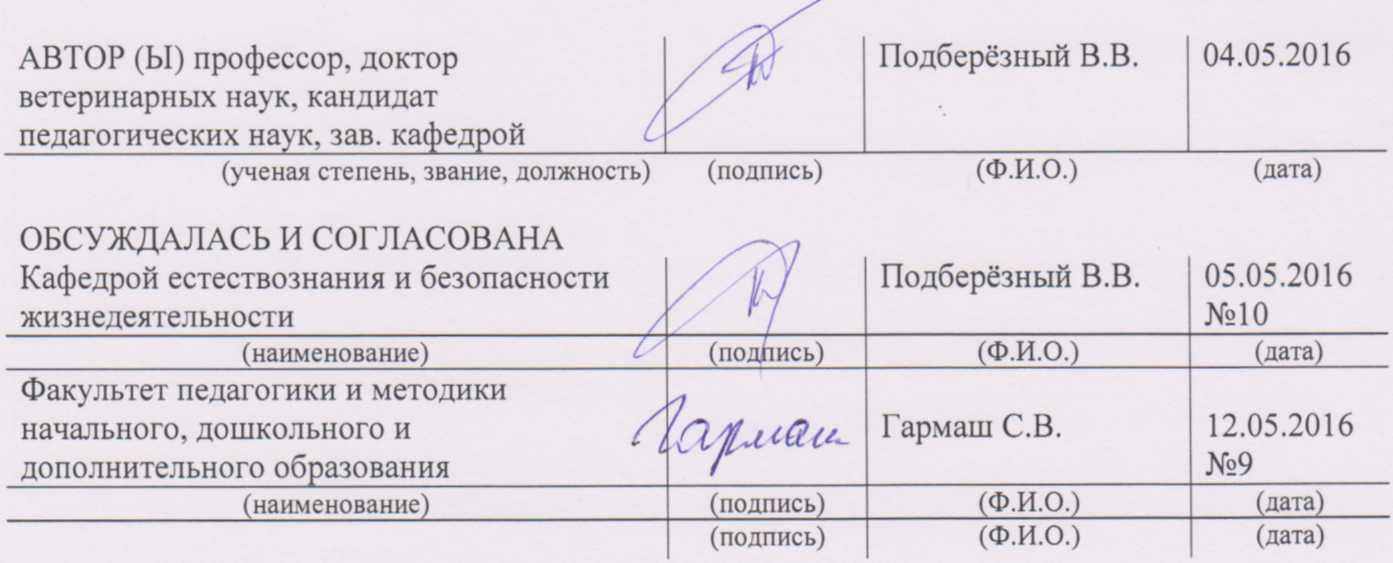 Учебный план утвержден учёным советом вуза от 26.04.2022 протокол № 9/1.Программу составил(и): д-р ветеренар. наук, Проф., Подберезный Владимир Васильевич;канд. экон. наук, Доц., Паничкина Марина Васильевна _________________Зав. кафедрой: Подберезный В. В. Учебный план утвержден учёным советом вуза от 26.04.2022 протокол № 9/1.Программу составил(и): д-р ветеренар. наук, Проф., Подберезный Владимир Васильевич;канд. экон. наук, Доц., Паничкина Марина Васильевна _________________Зав. кафедрой: Подберезный В. В. Учебный план утвержден учёным советом вуза от 26.04.2022 протокол № 9/1.Программу составил(и): д-р ветеренар. наук, Проф., Подберезный Владимир Васильевич;канд. экон. наук, Доц., Паничкина Марина Васильевна _________________Зав. кафедрой: Подберезный В. В. Учебный план утвержден учёным советом вуза от 26.04.2022 протокол № 9/1.Программу составил(и): д-р ветеренар. наук, Проф., Подберезный Владимир Васильевич;канд. экон. наук, Доц., Паничкина Марина Васильевна _________________Зав. кафедрой: Подберезный В. В. Учебный план утвержден учёным советом вуза от 26.04.2022 протокол № 9/1.Программу составил(и): д-р ветеренар. наук, Проф., Подберезный Владимир Васильевич;канд. экон. наук, Доц., Паничкина Марина Васильевна _________________Зав. кафедрой: Подберезный В. В. Учебный план утвержден учёным советом вуза от 26.04.2022 протокол № 9/1.Программу составил(и): д-р ветеренар. наук, Проф., Подберезный Владимир Васильевич;канд. экон. наук, Доц., Паничкина Марина Васильевна _________________Зав. кафедрой: Подберезный В. В. Учебный план утвержден учёным советом вуза от 26.04.2022 протокол № 9/1.Программу составил(и): д-р ветеренар. наук, Проф., Подберезный Владимир Васильевич;канд. экон. наук, Доц., Паничкина Марина Васильевна _________________Зав. кафедрой: Подберезный В. В. Учебный план утвержден учёным советом вуза от 26.04.2022 протокол № 9/1.Программу составил(и): д-р ветеренар. наук, Проф., Подберезный Владимир Васильевич;канд. экон. наук, Доц., Паничкина Марина Васильевна _________________Зав. кафедрой: Подберезный В. В. Учебный план утвержден учёным советом вуза от 26.04.2022 протокол № 9/1.Программу составил(и): д-р ветеренар. наук, Проф., Подберезный Владимир Васильевич;канд. экон. наук, Доц., Паничкина Марина Васильевна _________________Зав. кафедрой: Подберезный В. В. Учебный план утвержден учёным советом вуза от 26.04.2022 протокол № 9/1.Программу составил(и): д-р ветеренар. наук, Проф., Подберезный Владимир Васильевич;канд. экон. наук, Доц., Паничкина Марина Васильевна _________________Зав. кафедрой: Подберезный В. В. Учебный план утвержден учёным советом вуза от 26.04.2022 протокол № 9/1.Программу составил(и): д-р ветеренар. наук, Проф., Подберезный Владимир Васильевич;канд. экон. наук, Доц., Паничкина Марина Васильевна _________________Зав. кафедрой: Подберезный В. В. 1. ЦЕЛИ ОСВОЕНИЯ ДИСЦИПЛИНЫ1. ЦЕЛИ ОСВОЕНИЯ ДИСЦИПЛИНЫ1. ЦЕЛИ ОСВОЕНИЯ ДИСЦИПЛИНЫ1. ЦЕЛИ ОСВОЕНИЯ ДИСЦИПЛИНЫ1. ЦЕЛИ ОСВОЕНИЯ ДИСЦИПЛИНЫ1. ЦЕЛИ ОСВОЕНИЯ ДИСЦИПЛИНЫ1. ЦЕЛИ ОСВОЕНИЯ ДИСЦИПЛИНЫ1. ЦЕЛИ ОСВОЕНИЯ ДИСЦИПЛИНЫ1. ЦЕЛИ ОСВОЕНИЯ ДИСЦИПЛИНЫ1.1формирование систематизированных знаний о взаимосвязи строения, структуры и функций биомолекул, участвующих в важнейших процессах, происходящих в живых организмах, определяющих состояние здоровья человека, как базовой национальной ценности, и выработка навыков их применения в будущей профессиональной деятельности.формирование систематизированных знаний о взаимосвязи строения, структуры и функций биомолекул, участвующих в важнейших процессах, происходящих в живых организмах, определяющих состояние здоровья человека, как базовой национальной ценности, и выработка навыков их применения в будущей профессиональной деятельности.формирование систематизированных знаний о взаимосвязи строения, структуры и функций биомолекул, участвующих в важнейших процессах, происходящих в живых организмах, определяющих состояние здоровья человека, как базовой национальной ценности, и выработка навыков их применения в будущей профессиональной деятельности.формирование систематизированных знаний о взаимосвязи строения, структуры и функций биомолекул, участвующих в важнейших процессах, происходящих в живых организмах, определяющих состояние здоровья человека, как базовой национальной ценности, и выработка навыков их применения в будущей профессиональной деятельности.формирование систематизированных знаний о взаимосвязи строения, структуры и функций биомолекул, участвующих в важнейших процессах, происходящих в живых организмах, определяющих состояние здоровья человека, как базовой национальной ценности, и выработка навыков их применения в будущей профессиональной деятельности.формирование систематизированных знаний о взаимосвязи строения, структуры и функций биомолекул, участвующих в важнейших процессах, происходящих в живых организмах, определяющих состояние здоровья человека, как базовой национальной ценности, и выработка навыков их применения в будущей профессиональной деятельности.формирование систематизированных знаний о взаимосвязи строения, структуры и функций биомолекул, участвующих в важнейших процессах, происходящих в живых организмах, определяющих состояние здоровья человека, как базовой национальной ценности, и выработка навыков их применения в будущей профессиональной деятельности.формирование систематизированных знаний о взаимосвязи строения, структуры и функций биомолекул, участвующих в важнейших процессах, происходящих в живых организмах, определяющих состояние здоровья человека, как базовой национальной ценности, и выработка навыков их применения в будущей профессиональной деятельности.2. ТРЕБОВАНИЯ К РЕЗУЛЬТАТАМ ОСВОЕНИЯ ДИСЦИПЛИНЫ2. ТРЕБОВАНИЯ К РЕЗУЛЬТАТАМ ОСВОЕНИЯ ДИСЦИПЛИНЫ2. ТРЕБОВАНИЯ К РЕЗУЛЬТАТАМ ОСВОЕНИЯ ДИСЦИПЛИНЫ2. ТРЕБОВАНИЯ К РЕЗУЛЬТАТАМ ОСВОЕНИЯ ДИСЦИПЛИНЫ2. ТРЕБОВАНИЯ К РЕЗУЛЬТАТАМ ОСВОЕНИЯ ДИСЦИПЛИНЫ2. ТРЕБОВАНИЯ К РЕЗУЛЬТАТАМ ОСВОЕНИЯ ДИСЦИПЛИНЫ2. ТРЕБОВАНИЯ К РЕЗУЛЬТАТАМ ОСВОЕНИЯ ДИСЦИПЛИНЫ2. ТРЕБОВАНИЯ К РЕЗУЛЬТАТАМ ОСВОЕНИЯ ДИСЦИПЛИНЫ2. ТРЕБОВАНИЯ К РЕЗУЛЬТАТАМ ОСВОЕНИЯ ДИСЦИПЛИНЫОПК-4.1:Знает и понимает особенности базовых национальных ценностей, на основе которых осуществляется духовно-нравственное воспитание обучающихсяОПК-4.1:Знает и понимает особенности базовых национальных ценностей, на основе которых осуществляется духовно-нравственное воспитание обучающихсяОПК-4.1:Знает и понимает особенности базовых национальных ценностей, на основе которых осуществляется духовно-нравственное воспитание обучающихсяОПК-4.1:Знает и понимает особенности базовых национальных ценностей, на основе которых осуществляется духовно-нравственное воспитание обучающихсяОПК-4.1:Знает и понимает особенности базовых национальных ценностей, на основе которых осуществляется духовно-нравственное воспитание обучающихсяОПК-4.1:Знает и понимает особенности базовых национальных ценностей, на основе которых осуществляется духовно-нравственное воспитание обучающихсяОПК-4.1:Знает и понимает особенности базовых национальных ценностей, на основе которых осуществляется духовно-нравственное воспитание обучающихсяОПК-4.1:Знает и понимает особенности базовых национальных ценностей, на основе которых осуществляется духовно-нравственное воспитание обучающихсяОПК-4.1:Знает и понимает особенности базовых национальных ценностей, на основе которых осуществляется духовно-нравственное воспитание обучающихсяОПК-4.2:Демонстрирует способность к формированию у обучающихся гражданской позиции, толерантности и навыков поведения в изменяющейся поликультурной среде, способности к труду и жизни в условиях современного мира, культуры здорового и безопасного образа жизниОПК-4.2:Демонстрирует способность к формированию у обучающихся гражданской позиции, толерантности и навыков поведения в изменяющейся поликультурной среде, способности к труду и жизни в условиях современного мира, культуры здорового и безопасного образа жизниОПК-4.2:Демонстрирует способность к формированию у обучающихся гражданской позиции, толерантности и навыков поведения в изменяющейся поликультурной среде, способности к труду и жизни в условиях современного мира, культуры здорового и безопасного образа жизниОПК-4.2:Демонстрирует способность к формированию у обучающихся гражданской позиции, толерантности и навыков поведения в изменяющейся поликультурной среде, способности к труду и жизни в условиях современного мира, культуры здорового и безопасного образа жизниОПК-4.2:Демонстрирует способность к формированию у обучающихся гражданской позиции, толерантности и навыков поведения в изменяющейся поликультурной среде, способности к труду и жизни в условиях современного мира, культуры здорового и безопасного образа жизниОПК-4.2:Демонстрирует способность к формированию у обучающихся гражданской позиции, толерантности и навыков поведения в изменяющейся поликультурной среде, способности к труду и жизни в условиях современного мира, культуры здорового и безопасного образа жизниОПК-4.2:Демонстрирует способность к формированию у обучающихся гражданской позиции, толерантности и навыков поведения в изменяющейся поликультурной среде, способности к труду и жизни в условиях современного мира, культуры здорового и безопасного образа жизниОПК-4.2:Демонстрирует способность к формированию у обучающихся гражданской позиции, толерантности и навыков поведения в изменяющейся поликультурной среде, способности к труду и жизни в условиях современного мира, культуры здорового и безопасного образа жизниОПК-4.2:Демонстрирует способность к формированию у обучающихся гражданской позиции, толерантности и навыков поведения в изменяющейся поликультурной среде, способности к труду и жизни в условиях современного мира, культуры здорового и безопасного образа жизниВ результате освоения дисциплины обучающийся должен:В результате освоения дисциплины обучающийся должен:В результате освоения дисциплины обучающийся должен:В результате освоения дисциплины обучающийся должен:В результате освоения дисциплины обучающийся должен:В результате освоения дисциплины обучающийся должен:В результате освоения дисциплины обучающийся должен:В результате освоения дисциплины обучающийся должен:В результате освоения дисциплины обучающийся должен:Знать:Знать:Знать:Знать:Знать:Знать:Знать:Знать:Знать:-основные биохимические понятия;- химико-биологическую сущность процессов, происходящих на молекулярном, клеточном и организменном уровнях и основные механизмы их регуляции;- взаимосвязи биохимических и физиологических процессов с жизнедеятельностью человека, в том числе, биохимические основы развития никотиновой, алкогольной, наркотической зависимости;- общие закономерности и особенности энергетического, углеводного, липидного, аминокислотного, водно-солевого обмена веществ, протекающих в организме ребенка и взрослого человека в норме и при патологиях;-правила работы и техники безопасности в химических лабораториях, с реактивами, приборами;- биохимические основы здорового образа жизни: рационального питания, занятий спортом, оптимизации работоспособности и умственной деятельности.-основные биохимические понятия;- химико-биологическую сущность процессов, происходящих на молекулярном, клеточном и организменном уровнях и основные механизмы их регуляции;- взаимосвязи биохимических и физиологических процессов с жизнедеятельностью человека, в том числе, биохимические основы развития никотиновой, алкогольной, наркотической зависимости;- общие закономерности и особенности энергетического, углеводного, липидного, аминокислотного, водно-солевого обмена веществ, протекающих в организме ребенка и взрослого человека в норме и при патологиях;-правила работы и техники безопасности в химических лабораториях, с реактивами, приборами;- биохимические основы здорового образа жизни: рационального питания, занятий спортом, оптимизации работоспособности и умственной деятельности.-основные биохимические понятия;- химико-биологическую сущность процессов, происходящих на молекулярном, клеточном и организменном уровнях и основные механизмы их регуляции;- взаимосвязи биохимических и физиологических процессов с жизнедеятельностью человека, в том числе, биохимические основы развития никотиновой, алкогольной, наркотической зависимости;- общие закономерности и особенности энергетического, углеводного, липидного, аминокислотного, водно-солевого обмена веществ, протекающих в организме ребенка и взрослого человека в норме и при патологиях;-правила работы и техники безопасности в химических лабораториях, с реактивами, приборами;- биохимические основы здорового образа жизни: рационального питания, занятий спортом, оптимизации работоспособности и умственной деятельности.-основные биохимические понятия;- химико-биологическую сущность процессов, происходящих на молекулярном, клеточном и организменном уровнях и основные механизмы их регуляции;- взаимосвязи биохимических и физиологических процессов с жизнедеятельностью человека, в том числе, биохимические основы развития никотиновой, алкогольной, наркотической зависимости;- общие закономерности и особенности энергетического, углеводного, липидного, аминокислотного, водно-солевого обмена веществ, протекающих в организме ребенка и взрослого человека в норме и при патологиях;-правила работы и техники безопасности в химических лабораториях, с реактивами, приборами;- биохимические основы здорового образа жизни: рационального питания, занятий спортом, оптимизации работоспособности и умственной деятельности.-основные биохимические понятия;- химико-биологическую сущность процессов, происходящих на молекулярном, клеточном и организменном уровнях и основные механизмы их регуляции;- взаимосвязи биохимических и физиологических процессов с жизнедеятельностью человека, в том числе, биохимические основы развития никотиновой, алкогольной, наркотической зависимости;- общие закономерности и особенности энергетического, углеводного, липидного, аминокислотного, водно-солевого обмена веществ, протекающих в организме ребенка и взрослого человека в норме и при патологиях;-правила работы и техники безопасности в химических лабораториях, с реактивами, приборами;- биохимические основы здорового образа жизни: рационального питания, занятий спортом, оптимизации работоспособности и умственной деятельности.-основные биохимические понятия;- химико-биологическую сущность процессов, происходящих на молекулярном, клеточном и организменном уровнях и основные механизмы их регуляции;- взаимосвязи биохимических и физиологических процессов с жизнедеятельностью человека, в том числе, биохимические основы развития никотиновой, алкогольной, наркотической зависимости;- общие закономерности и особенности энергетического, углеводного, липидного, аминокислотного, водно-солевого обмена веществ, протекающих в организме ребенка и взрослого человека в норме и при патологиях;-правила работы и техники безопасности в химических лабораториях, с реактивами, приборами;- биохимические основы здорового образа жизни: рационального питания, занятий спортом, оптимизации работоспособности и умственной деятельности.-основные биохимические понятия;- химико-биологическую сущность процессов, происходящих на молекулярном, клеточном и организменном уровнях и основные механизмы их регуляции;- взаимосвязи биохимических и физиологических процессов с жизнедеятельностью человека, в том числе, биохимические основы развития никотиновой, алкогольной, наркотической зависимости;- общие закономерности и особенности энергетического, углеводного, липидного, аминокислотного, водно-солевого обмена веществ, протекающих в организме ребенка и взрослого человека в норме и при патологиях;-правила работы и техники безопасности в химических лабораториях, с реактивами, приборами;- биохимические основы здорового образа жизни: рационального питания, занятий спортом, оптимизации работоспособности и умственной деятельности.-основные биохимические понятия;- химико-биологическую сущность процессов, происходящих на молекулярном, клеточном и организменном уровнях и основные механизмы их регуляции;- взаимосвязи биохимических и физиологических процессов с жизнедеятельностью человека, в том числе, биохимические основы развития никотиновой, алкогольной, наркотической зависимости;- общие закономерности и особенности энергетического, углеводного, липидного, аминокислотного, водно-солевого обмена веществ, протекающих в организме ребенка и взрослого человека в норме и при патологиях;-правила работы и техники безопасности в химических лабораториях, с реактивами, приборами;- биохимические основы здорового образа жизни: рационального питания, занятий спортом, оптимизации работоспособности и умственной деятельности.-основные биохимические понятия;- химико-биологическую сущность процессов, происходящих на молекулярном, клеточном и организменном уровнях и основные механизмы их регуляции;- взаимосвязи биохимических и физиологических процессов с жизнедеятельностью человека, в том числе, биохимические основы развития никотиновой, алкогольной, наркотической зависимости;- общие закономерности и особенности энергетического, углеводного, липидного, аминокислотного, водно-солевого обмена веществ, протекающих в организме ребенка и взрослого человека в норме и при патологиях;-правила работы и техники безопасности в химических лабораториях, с реактивами, приборами;- биохимические основы здорового образа жизни: рационального питания, занятий спортом, оптимизации работоспособности и умственной деятельности.Уметь:Уметь:Уметь:Уметь:Уметь:Уметь:Уметь:Уметь:Уметь:- составлять уравнения биохимических реакции (схематично),- составлять и описывать схемы и механизмы действия биохимических процессов;-устанавливать причинно-следственные связи биохимических и физиологических процессов, протекающих в живых организмах в норме и при патологиях, в том числе, развития никотиновой, алкогольной, наркотической зависимости;- разносторонне анализировать проблему, обобщать, делать выводы, устанавливать внутрипредметные и межпредметные связи, применять полученные знания на практике,-формировать собственное профессиональное отношение к вопросам здоровья, здорового образа жизни, профилактической деятельности;- применять правила работы и техники безопасности в химических лабораториях, с реактивами, приборами;- составлять уравнения биохимических реакции (схематично),- составлять и описывать схемы и механизмы действия биохимических процессов;-устанавливать причинно-следственные связи биохимических и физиологических процессов, протекающих в живых организмах в норме и при патологиях, в том числе, развития никотиновой, алкогольной, наркотической зависимости;- разносторонне анализировать проблему, обобщать, делать выводы, устанавливать внутрипредметные и межпредметные связи, применять полученные знания на практике,-формировать собственное профессиональное отношение к вопросам здоровья, здорового образа жизни, профилактической деятельности;- применять правила работы и техники безопасности в химических лабораториях, с реактивами, приборами;- составлять уравнения биохимических реакции (схематично),- составлять и описывать схемы и механизмы действия биохимических процессов;-устанавливать причинно-следственные связи биохимических и физиологических процессов, протекающих в живых организмах в норме и при патологиях, в том числе, развития никотиновой, алкогольной, наркотической зависимости;- разносторонне анализировать проблему, обобщать, делать выводы, устанавливать внутрипредметные и межпредметные связи, применять полученные знания на практике,-формировать собственное профессиональное отношение к вопросам здоровья, здорового образа жизни, профилактической деятельности;- применять правила работы и техники безопасности в химических лабораториях, с реактивами, приборами;- составлять уравнения биохимических реакции (схематично),- составлять и описывать схемы и механизмы действия биохимических процессов;-устанавливать причинно-следственные связи биохимических и физиологических процессов, протекающих в живых организмах в норме и при патологиях, в том числе, развития никотиновой, алкогольной, наркотической зависимости;- разносторонне анализировать проблему, обобщать, делать выводы, устанавливать внутрипредметные и межпредметные связи, применять полученные знания на практике,-формировать собственное профессиональное отношение к вопросам здоровья, здорового образа жизни, профилактической деятельности;- применять правила работы и техники безопасности в химических лабораториях, с реактивами, приборами;- составлять уравнения биохимических реакции (схематично),- составлять и описывать схемы и механизмы действия биохимических процессов;-устанавливать причинно-следственные связи биохимических и физиологических процессов, протекающих в живых организмах в норме и при патологиях, в том числе, развития никотиновой, алкогольной, наркотической зависимости;- разносторонне анализировать проблему, обобщать, делать выводы, устанавливать внутрипредметные и межпредметные связи, применять полученные знания на практике,-формировать собственное профессиональное отношение к вопросам здоровья, здорового образа жизни, профилактической деятельности;- применять правила работы и техники безопасности в химических лабораториях, с реактивами, приборами;- составлять уравнения биохимических реакции (схематично),- составлять и описывать схемы и механизмы действия биохимических процессов;-устанавливать причинно-следственные связи биохимических и физиологических процессов, протекающих в живых организмах в норме и при патологиях, в том числе, развития никотиновой, алкогольной, наркотической зависимости;- разносторонне анализировать проблему, обобщать, делать выводы, устанавливать внутрипредметные и межпредметные связи, применять полученные знания на практике,-формировать собственное профессиональное отношение к вопросам здоровья, здорового образа жизни, профилактической деятельности;- применять правила работы и техники безопасности в химических лабораториях, с реактивами, приборами;- составлять уравнения биохимических реакции (схематично),- составлять и описывать схемы и механизмы действия биохимических процессов;-устанавливать причинно-следственные связи биохимических и физиологических процессов, протекающих в живых организмах в норме и при патологиях, в том числе, развития никотиновой, алкогольной, наркотической зависимости;- разносторонне анализировать проблему, обобщать, делать выводы, устанавливать внутрипредметные и межпредметные связи, применять полученные знания на практике,-формировать собственное профессиональное отношение к вопросам здоровья, здорового образа жизни, профилактической деятельности;- применять правила работы и техники безопасности в химических лабораториях, с реактивами, приборами;- составлять уравнения биохимических реакции (схематично),- составлять и описывать схемы и механизмы действия биохимических процессов;-устанавливать причинно-следственные связи биохимических и физиологических процессов, протекающих в живых организмах в норме и при патологиях, в том числе, развития никотиновой, алкогольной, наркотической зависимости;- разносторонне анализировать проблему, обобщать, делать выводы, устанавливать внутрипредметные и межпредметные связи, применять полученные знания на практике,-формировать собственное профессиональное отношение к вопросам здоровья, здорового образа жизни, профилактической деятельности;- применять правила работы и техники безопасности в химических лабораториях, с реактивами, приборами;- составлять уравнения биохимических реакции (схематично),- составлять и описывать схемы и механизмы действия биохимических процессов;-устанавливать причинно-следственные связи биохимических и физиологических процессов, протекающих в живых организмах в норме и при патологиях, в том числе, развития никотиновой, алкогольной, наркотической зависимости;- разносторонне анализировать проблему, обобщать, делать выводы, устанавливать внутрипредметные и межпредметные связи, применять полученные знания на практике,-формировать собственное профессиональное отношение к вопросам здоровья, здорового образа жизни, профилактической деятельности;- применять правила работы и техники безопасности в химических лабораториях, с реактивами, приборами;Владеть:Владеть:Владеть:Владеть:Владеть:Владеть:Владеть:Владеть:Владеть:- работы с лабораторным оборудованием, реактивами;- проведения качественных реакций на основные функциональные группы веществ, составляющих живые организмы;- использования знаний биохимических основ развития никотиновой, алкогольной, наркотической зависимости для профилактической работы с детьми;- составления рекомендаций по правильному питанию, составлению рациона питания с учетом норм физиологических потребностей организма в энергии и пищевых веществах и особенностей протекания метаболических процессов;- составления рекомендаций по оптимизации работоспособности и умственной деятельности с учетом особенностей энергетического метаболизма в различные возрастные периоды;- работы с лабораторным оборудованием, реактивами;- проведения качественных реакций на основные функциональные группы веществ, составляющих живые организмы;- использования знаний биохимических основ развития никотиновой, алкогольной, наркотической зависимости для профилактической работы с детьми;- составления рекомендаций по правильному питанию, составлению рациона питания с учетом норм физиологических потребностей организма в энергии и пищевых веществах и особенностей протекания метаболических процессов;- составления рекомендаций по оптимизации работоспособности и умственной деятельности с учетом особенностей энергетического метаболизма в различные возрастные периоды;- работы с лабораторным оборудованием, реактивами;- проведения качественных реакций на основные функциональные группы веществ, составляющих живые организмы;- использования знаний биохимических основ развития никотиновой, алкогольной, наркотической зависимости для профилактической работы с детьми;- составления рекомендаций по правильному питанию, составлению рациона питания с учетом норм физиологических потребностей организма в энергии и пищевых веществах и особенностей протекания метаболических процессов;- составления рекомендаций по оптимизации работоспособности и умственной деятельности с учетом особенностей энергетического метаболизма в различные возрастные периоды;- работы с лабораторным оборудованием, реактивами;- проведения качественных реакций на основные функциональные группы веществ, составляющих живые организмы;- использования знаний биохимических основ развития никотиновой, алкогольной, наркотической зависимости для профилактической работы с детьми;- составления рекомендаций по правильному питанию, составлению рациона питания с учетом норм физиологических потребностей организма в энергии и пищевых веществах и особенностей протекания метаболических процессов;- составления рекомендаций по оптимизации работоспособности и умственной деятельности с учетом особенностей энергетического метаболизма в различные возрастные периоды;- работы с лабораторным оборудованием, реактивами;- проведения качественных реакций на основные функциональные группы веществ, составляющих живые организмы;- использования знаний биохимических основ развития никотиновой, алкогольной, наркотической зависимости для профилактической работы с детьми;- составления рекомендаций по правильному питанию, составлению рациона питания с учетом норм физиологических потребностей организма в энергии и пищевых веществах и особенностей протекания метаболических процессов;- составления рекомендаций по оптимизации работоспособности и умственной деятельности с учетом особенностей энергетического метаболизма в различные возрастные периоды;- работы с лабораторным оборудованием, реактивами;- проведения качественных реакций на основные функциональные группы веществ, составляющих живые организмы;- использования знаний биохимических основ развития никотиновой, алкогольной, наркотической зависимости для профилактической работы с детьми;- составления рекомендаций по правильному питанию, составлению рациона питания с учетом норм физиологических потребностей организма в энергии и пищевых веществах и особенностей протекания метаболических процессов;- составления рекомендаций по оптимизации работоспособности и умственной деятельности с учетом особенностей энергетического метаболизма в различные возрастные периоды;- работы с лабораторным оборудованием, реактивами;- проведения качественных реакций на основные функциональные группы веществ, составляющих живые организмы;- использования знаний биохимических основ развития никотиновой, алкогольной, наркотической зависимости для профилактической работы с детьми;- составления рекомендаций по правильному питанию, составлению рациона питания с учетом норм физиологических потребностей организма в энергии и пищевых веществах и особенностей протекания метаболических процессов;- составления рекомендаций по оптимизации работоспособности и умственной деятельности с учетом особенностей энергетического метаболизма в различные возрастные периоды;- работы с лабораторным оборудованием, реактивами;- проведения качественных реакций на основные функциональные группы веществ, составляющих живые организмы;- использования знаний биохимических основ развития никотиновой, алкогольной, наркотической зависимости для профилактической работы с детьми;- составления рекомендаций по правильному питанию, составлению рациона питания с учетом норм физиологических потребностей организма в энергии и пищевых веществах и особенностей протекания метаболических процессов;- составления рекомендаций по оптимизации работоспособности и умственной деятельности с учетом особенностей энергетического метаболизма в различные возрастные периоды;- работы с лабораторным оборудованием, реактивами;- проведения качественных реакций на основные функциональные группы веществ, составляющих живые организмы;- использования знаний биохимических основ развития никотиновой, алкогольной, наркотической зависимости для профилактической работы с детьми;- составления рекомендаций по правильному питанию, составлению рациона питания с учетом норм физиологических потребностей организма в энергии и пищевых веществах и особенностей протекания метаболических процессов;- составления рекомендаций по оптимизации работоспособности и умственной деятельности с учетом особенностей энергетического метаболизма в различные возрастные периоды;3. СТРУКТУРА И СОДЕРЖАНИЕ ДИСЦИПЛИНЫ3. СТРУКТУРА И СОДЕРЖАНИЕ ДИСЦИПЛИНЫ3. СТРУКТУРА И СОДЕРЖАНИЕ ДИСЦИПЛИНЫ3. СТРУКТУРА И СОДЕРЖАНИЕ ДИСЦИПЛИНЫ3. СТРУКТУРА И СОДЕРЖАНИЕ ДИСЦИПЛИНЫ3. СТРУКТУРА И СОДЕРЖАНИЕ ДИСЦИПЛИНЫ3. СТРУКТУРА И СОДЕРЖАНИЕ ДИСЦИПЛИНЫ3. СТРУКТУРА И СОДЕРЖАНИЕ ДИСЦИПЛИНЫ3. СТРУКТУРА И СОДЕРЖАНИЕ ДИСЦИПЛИНЫКод занятияКод занятияНаименование разделов и тем /вид занятия/Наименование разделов и тем /вид занятия/Семестр / КурсЧасовКомпетен-цииЛитератураЛитератураРаздел 1. Структурная биохимияРаздел 1. Структурная биохимия1.1Аминокислоты, пептиды, белки, ферменты. Классификация аминокислот. Химическая структура и физико-химические свойства аминокислот. Заменимые и незаменимые аминокислоты. Стереохимия, амфотерность, реакционная способность аминокислот.Характеристика пептидной связи. Принципы организации и биологическая роль пептидов.Распространение в биообъектах, разнообразие, биологическая роль белков. Физико-химические свойства белков. Методы очистки и идентификации белков. Принципы структурно- функциональной организации белков. Методы изучения структуры белков. Характеристика связей, стабилизирующих структуру белков. Денатурация и ренатурация белков. Классификация белков. Простые и сложные белки. Строение, свойства и биологическая роль хромопротеинов (флавопротеины и гемопротеины), гликопротеинов, липопротеинов, металлопротеинов, фосфопротеинов и нуклеопротеинов.Особенности биокаталитических процессов. Принципы структурной организации ферментов. Активные и регуляторные центры. Роль коферментов и простетических групп в биокатализе. Коферментные формы витаминов. Участие металлов в ферментативных процессах.Механизм действия ферментов. Кинетика ферментативных реакций. Каталитические параметры./Лек/102ОПК-4.1Л1.1 Л1.3 Л1.2Л2.1 Л2.5 Л2.4 Л2.3 Л2.21.2Нуклеозиды, нуклеотиды, нуклеиновые кислоты. Распространение и локализация в биообъектах, разнообразие, состав, биологическая роль. Азотистые основания. Углеводные компоненты.Химическое строение и функции природных и синтетических нуклеозидов и нуклеотидов.Структурная организация олигонуклеотидов, полинуклеотидов (нуклеиновых кислот). Характеристика первичной структуры ДНК. Формы двойной спирали ДНК. Связи, стабилизирующие структуру ДНК. Принцип комплементарности. Одно- и двуцепочечные, кольцевые и линейные молекулы ДНК.Физико-химические свойства ДНК и РНК./Лек/102ОПК-4.1Л1.1 Л1.3 Л1.2Л2.1 Л2.5 Л2.4 Л2.3 Л2.21.3Углеводы. Липиды. Классификация и номенклатура. Биологическая роль и распространение в природе. Особенности строения, изомерии, конформации и биохимических свойств моносахаридов. Производные моносахаридов: кислоты, гликозиды, аминосахара, фосфосахара.Олигосахариды. Строение, свойства и биологическая роль основных природных дисахаридов.Строение, физико-химические свойства и функциональная роль липидов. Классификация и номенклатура жирных кислот. Строение и физико-химические свойства природных жирных кислот (насыщенных; моно- и полиеновых). Принципы химического строения и функции эйкозаноидов./Лек/102ОПК-4.1Л1.1 Л1.3 Л1.2Л2.1 Л2.5 Л2.4 Л2.3 Л2.21.4Химический состав живых организмов. Органические и неорганические компоненты организмов. Биологическая роль химических элементов в организме. Физико-химические методы исследования белков, аминокислот, нуклеиновых кислот, углеводов, липидов. Гомеостаз. Принцип обратной связи Биологическая роль органических и неорганических соединений.Нормы физиологических потребностей организма в энергии и пищевых веществах и особенности протекания метаболических процессов во взрослом и детском организме. Потребность в пищевых веществах в процессе роста ребенка. Повышенная потребность детского организма в некоторых веществах. Составление и оценка рациона питания по калорийности, содержанию питательных веществ, витаминов и минералов с учетом норм физиологических потребностей организма в энергии и пищевых веществах и особенностей протекания метаболических процессов. Решение ситуационных задач./Пр/102ОПК-4.1 ОПК-4.2Л1.1 Л1.3 Л1.2Л2.1 Л2.5 Л2.4 Л2.3 Л2.21.5Строение, структурная организация, физико-химические свойства аминокислот, белков Методы изучения структуры белков. Первичная структура белков. Гидролиз белков, определение аминокислотного состава. Анализ N- и С-концевых аминокислот. Вторичная структура белков - α-спирали и β- структуры. Строение и функциональная роль доменов. Третичная структура. Фолдинг белков Глобулярные и фибриллярные белки. Четвертичная структура белков. Надмолекулярные белковые комплексы. Характеристика связей, стабилизирующих структуру белков. Денатурация и ренатурация белков.Содержание белков в тканях детского организма Изменение белкового состава организма в онтогенезе. Иммуноглобулины у детей Роль белков в жизнедеятельности детского организма. Белковая недостаточность у детей и ее последствия. Роль грудного молока в питании детей Особенности содержания белков в крови у детей. . Решение ситуационных задач/Пр/102ОПК-4.1 ОПК-4.2Л1.1 Л1.3 Л1.2Л2.1 Л2.5 Л2.4 Л2.3 Л2.21.6Получение раствора растительного белка и изучение его свойств /Лаб/102ОПК-4.1 ОПК-4.2Л1.1 Л1.3 Л1.2Л2.1 Л2.5 Л2.4 Л2.3 Л2.21.7Качественные реакции на белок /Лаб/102ОПК-4.1 ОПК-4.2Л1.1 Л1.3 Л1.2Л2.1 Л2.5 Л2.4 Л2.3 Л2.21.8Сущность явлений ферментативного катализа. Структурная организация ферментов. Изоферменты: биологическая роль. Механизм действия ферментов. Специфичность действия ферментов. Стационарная кинетика ферментативных реакций. Каталитические параметры. Зависимость скорости ферментативных реакций от концентрации субстрата, от рН и температуры. Активация и ингибирование ферментов. Единицы ферментативной активности.Изменение ферментного состава в онтогенезе. Изменение активности ферментов при патологии (энзимопатии). Решение ситуационных задач/Пр/102ОПК-4.1 ОПК-4.2Л1.1 Л1.3 Л1.2Л2.1 Л2.5 Л2.4 Л2.3 Л2.21.9Обнаружение ферментов каталазы и пероксидазы в картофельном соке /Лаб/102ОПК-4.1 ОПК-4.2Л1.1 Л1.3 Л1.2Л2.1 Л2.5 Л2.4 Л2.3 Л2.21.10Влияние рН на действие ферментов. Определение рН оптимума действия амилазы /Лаб/102ОПК-4.1 ОПК-4.2Л1.1 Л1.3 Л1.2Л2.1 Л2.5 Л2.4 Л2.3 Л2.21.11Строение, свойства, биологическая роль нуклеотидов. Строение, свойства, биологическая роль нуклеиновых кислот. Транспортные РНК. Матричные РНК. Рибосомальные РНК.Особенности синтеза нуклеиновых кислот в детском организме. Решение ситуационных задач/Пр/102ОПК-4.1 ОПК-4.2Л1.1 Л1.3 Л1.2Л2.1 Л2.5 Л2.4 Л2.3 Л2.21.12Строение, свойства, биологическая роль моно – и олигосахаридов. Строение, свойства, биологическая роль гомо – и гетерополисахаридов. Решение ситуационных задач /Пр/102ОПК-4.1 ОПК-4.2Л1.1 Л1.3 Л1.2Л2.1 Л2.5 Л2.4 Л2.3 Л2.21.13Ацилглицерины. Воски. Фосфолипиды: глицерофосфолипиды и сфингомиелины. Гликолипиды: цереброзиды и ганглиозиды. Стероиды: структура, свойства и биологическая роль важнейших представителей (холестерол желчные кислоты, стероидные гормоны, витамины группы Д). Решение ситуационных задач /Пр/102ОПК-4.1 ОПК-4.2Л1.1 Л1.3 Л1.2Л2.1 Л2.5 Л2.4 Л2.3 Л2.21.14Витамины – биологическая роль, классификация. Водорастворимые витамины (С (аскорбиновая кислота Н (биотин), В1 (тиамин), В2 (рибофлавин), В3 (РР, никотиновая кислота, никотинамид), В5 (пантотеновая кислота), В6 (пиридоксин, пиридоксаль, пиридоксамин), В9 (фолиевая кислота), В12 (кобалами), Р (рутин)).Жирорастворимые витамины (А,D,E,K).Роль витаминов в детском возрасте. Гиповитаминозы: причины возникновения, синдромы и последствия гиповитаминозов для детского организма. Экзогенные и эндогенные причины гиповитаминозов Решение ситуационных задач/Пр/102ОПК-4.1 ОПК-4.2Л1.1 Л1.3 Л1.2Л2.1 Л2.5 Л2.4 Л2.3 Л2.21.15Для подготовки к семинарским, практическим занятиям необходимо изучить материал, написать конспект, записать необходимые реакции, характеризующие процесс, составить глоссарий терминов по вопросам:1. Аминокислоты: определение, биологическое значение.2. Классификация аминокислот по строению, полярности боковых радикалов, физиологическим свойствам.3. Изомерия аминокислот, биологическое значение.4.Растворимость аминокислот и кислотно-основные свойства, понятие об изоэлектрической точке.5. Биологические функции белков: ферментативная, структурная, регуляторная, защитная, рецепторная, транспортная, двигательная, энергетическая.6.Особенности строения структурных (коллаген, кератин, фиброин) и транспортных (гемоглобин) белков.7. Нуклеиновые кислоты. Нуклеотиды и нуклеозиды, строение, биологические функции.8. Важнейшие представители мононуклеотидов и олигонуклеотидов. ДНК и РНК: строение, биологические функции.9. Углеводы: определение, классификация, биологическое значение.10. Моносахариды: классификация, важнейшие представители, химические свойства.11. Изомерия моносахаридов (на примере глюкозы и фруктозы), биологическое значение.12. Дисахариды и полисахариды: важнейшие представители, химические свойства, биологическое значение.13. Липиды: определение, классификация, биологические функции.14. Жирные кислоты: важнейшие представители, зависимость физико-химических свойств от длины и насыщенности радикала, биологические функции.15. Триглицериды и фосфолипиды: строение, зависимость физико-химических свойств от состава, биологическое значение.16. Холестерин: строение, биологическое значение.17. Биологические мембраны: состав (липидные, углеводные и белковые компоненты) и функции.18. Жидкостно-мозаичная модель мембран.19. Транспорт веществ через мембраны.20. Липопротеиды: понятие, общий план строения липопротеидов крови, особенности состава и функции отдельных классов.21. Азотистые вещества плазмы крови: белки и остаточный азот, состав, происхождение, биологическое значение.22. Минеральные вещества крови (ионы калия, натрия, кальция, магния, хлорида, бикарбоната, фосфата). /Ср/1028ОПК-4.1 ОПК-4.2Л1.1 Л1.3 Л1.2Л2.1 Л2.5 Л2.4 Л2.3 Л2.2Раздел 2. Метаболическая биохимия2.1Расщепление нуклеиновых кислот нуклеазами. Принципы распада и биосинтеза пуриновых и пиримидиновых нуклеотидов.Биосинтез ДНК и РНК. Репликация ДНК: биохимические механизмы и биологическая роль. Биохимические основы полимеразной цепной реакции. Биохимические механизмы и биологическая роль транскрипции./Лек/102ОПК-4.1Л1.1 Л1.3 Л1.2Л2.1 Л2.5 Л2.4 Л2.3 Л2.22.2Биосинтез белков и пептидов: локализация и биологическая роль. Активация аминокислот, образование аминоацил-тРНК. Функции мРНК в синтезе белка. Этапы процесса трансляции. Посттрансляционная биохимическая модификация белков и пептидов в клетках. Ферментативный гидролиз белков. Протеолитические ферменты. Ограниченный протеолиз белков и пептидов.Пути образования и распада аминокислот. Механизм и биологическое значение переаминирования. Процессы дезаминирования и декарбоксилирования аминокислот. Образование и транспорт аммиака. Восстановительное аминирование. Амиды и их физиологическое значение. Биосинтез мочевины. Типы азотистого обмена: аммониотелический, уреотелический и урикотелический./Лек/102ОПК-4.1Л1.1 Л1.3 Л1.2Л2.1 Л2.5 Л2.4 Л2.3 Л2.22.3Биосинтез ДНК и РНК. Репликация ДНК, транскрипция: биохимические механизмы и биологическая роль. Решение ситуационных задач /Пр/102ОПК-4.1 ОПК-4.2Л1.1 Л1.3 Л1.2Л2.1 Л2.5 Л2.4 Л2.3 Л2.22.4Биосинтез белков и пептидов. Функции мРНК в синтезе белка. Этапы процесса трансляции. Посттрансляционная биохимическая модификация белков и пептидов в клетках. Ферментативный гидролиз белков. Решение ситуационных задачОсобенности обмена аминокислот в детском возрасте. Конечные продукы азотистого обмена и их экскреция Особенности биосинтеза белка у детей. Связь скорости биосинтеза белка с динамикой роста детского организма/Пр/102ОПК-4.1 ОПК-4.2Л1.1 Л1.3 Л1.2Л2.1 Л2.5 Л2.4 Л2.3 Л2.22.5Превращение и всасывание углеводов в пищеварительном тракте. Принципы метаболизма олиго- и полисахаридов. Синтез и распад гликогена. Взаимопревращения моносахаридов. Анаэробный и аэробный распад углеводов. Биохимия гликолиза. Гликогенолиз. Различные типы брожения. Глюконеогенез. Характеристика обходных реакций гликолиза.Окислительное декарбоксилирование пировиноградной кислоты. Пируватдегидрогеназный комплекс. Амфиболический цикл трикарбоновых кислот. Ферменты цикла Кребса и последовательность протекания реакций. Восстановление НАД и ФАД, фосфорилирование на уровне субстрата. Эффект Пастера.Пентозофосфатный путь обмена углеводов. Окислительные и неокислительные реакции, биологическая роль.Энергетическая характеристика аэробной и анаэробной фазы углеводного обмена./Лек/102ОПК-4.1Л1.1 Л1.3 Л1.2Л2.1 Л2.5 Л2.4 Л2.3 Л2.22.6Превращение и всасывание углеводов в пищеварительном тракте. Анаэробный и аэробный распад углеводов. Биохимия гликолиза. Гликогенолиз. Различные типы брожения. Глюконеогенез. Окислительное декарбоксилирование пировиноградной кислоты. Пируватдегидрогеназный комплекс. Амфиболический цикл трикарбоновых кислот. Ферменты цикла Кребса и последовательность протекания реакций.Особенности переваривания углеводов у детей. Метаболизм углеводов в тканях детского организма. Наследственные нарушения обмена углеводов Решение ситуационных задач /Пр/102ОПК-4.1 ОПК-4.2Л1.1 Л1.3 Л1.2Л2.1 Л2.5 Л2.4 Л2.3 Л2.22.7Расщепление и всасывание липидов в желудочно-кишечном тракте. Роль желчи. Транспорт жирных кислот в крови и лимфе, трансмембранный перенос. Пути окисления жирных кислот. β- окисление жирных кислот: механизм, пластическая и энергетическая роль.Синтез жирных кислот. Мультиферментный комплекс синтетазы жирных кислот. Принципы биосинтеза ацилглицеринов и фосфолипидов /Лек/102ОПК-4.1Л1.1 Л1.3 Л1.2Л2.1 Л2.5 Л2.4 Л2.3 Л2.22.8Расщепление и всасывание липидов в желудочно-кишечном тракте. Роль желчи. Транспорт жирных кислот в крови и лимфе, трансмембранный перенос. Решение ситуационных задачРоль липидов в обеспечении детского организма энергетическим и пластическим материалом в различные возрастные периоды. Содержание липидов в крови у детей. Особенности обмена липидов в детском организме. Врожденные нарушения липидного обмена у детей/Пр/102ОПК-4.1 ОПК-4.2Л1.1 Л1.3 Л1.2Л2.1 Л2.5 Л2.4 Л2.3 Л2.22.9Основные понятия биохимической термодинамики.Классификация реакций биологического окисления. Принципы структурно-функциональной организации электрон- транспортной (дыхательной) цепи митохондрий. НАД- и НАДФ- зависимые дегидрогеназы, флавиновые ферменты, убихинон, цитохромы и цитохромоксидаза. Механизмы сопряжения окисления и фосфорилирования в дыхательной цепи. Трансмембранный потенциал протонов и работа АТФ- синтетазы.Пути потребления кислорода в ферментативных реакциях. Активные формы кислород. Перекисное окисление липидов. Регуляторы свободно-радикального окисления в клетках. Антиоксидантная система организма./Лек/102ОПК-4.1Л1.1 Л1.3 Л1.2Л2.1 Л2.5 Л2.4 Л2.3 Л2.22.10Принципы структурно-функциональной организации электрон- транспортной (дыхательной) цепи митохондрий. НАД- и НАДФ- зависимые дегидрогеназы, флавиновые ферменты, убихинон, цитохромы и цитохромоксидаза. Механизмы сопряжения окисления и фосфорилирования в дыхательной цепи. Трансмембранный потенциал протонов и работа АТФ- синтетазы.Особенности энергетического метаболизма у детей в различные возрастные периоды. Общие закономерности энергетических процессов у детей. Гипоэнергетические состояния у детей Решение ситуационных задач/Пр/102ОПК-4.1 ОПК-4.2Л1.1 Л1.3 Л1.2Л2.1 Л2.5 Л2.4 Л2.3 Л2.22.11Химическая природа и роль важнейших гормонов в регуляции обмена веществ и синтеза белков. Особенности механизмов действия стероидных и белковых гормонов. Возрастное становление гормональной регуляции Функции циклических нуклеотидов и других внутриклеточных посредников в проведении и усилении гормонального сигнала. Внутриклеточная локализация биохимических процессов. Принципы регуляции метаболизма в клетках и в организме. Обмен веществ как единая система процессов. Взаимосвязь углеводного, липидного и белкового обменов /Лек/102ОПК-4.1Л1.1 Л1.3 Л1.2Л2.1 Л2.5 Л2.4 Л2.3 Л2.22.12Взаимосвязь и регуляция процессов обмена веществ. Гормоны. Особенности обмена веществ и энергии растущего организма, соотношение пластических и биоэнергетических процессов Особенности энергетического, углеводного, липидного, аминокислотного, водно-солевого обмена веществ в детском организме. Специфика протекания метаболических процессов и функционирования отдельных органов и тканей (печень, кровь, нервная система, почки, соединительная ткань) у детей. Характер питания, качественный и количественный состав потребляемой пищи, как важнейший фактор, влияющий на метаболизм и детского организма. Решение ситуационных задач /Пр/102ОПК-4.1 ОПК-4.2Л1.1 Л1.3 Л1.2Л2.1 Л2.5 Л2.4 Л2.3 Л2.22.13Для подготовки к семинарским, практическим занятиям необходимо изучить материал, написать конспект, записать необходимые реакции, характеризующие процесс, составить глоссарий терминов по вопросам:1. Регуляция метаболизма. Гормоны: понятие, свойства, биологическая роль.2. Этапы метаболизма гормонов. Рецепторы гормонов.3. Значение биохимических исследований для медицинской практики. Референтные интервалы лабораторных показателей. Отличие плазмы и сыворотки крови.4. Показатели крови, характеризующие углеводный обмен: глюкоза, лактат, пируват.5. Показатели крови, характеризующие липидный обмен: холестерин, триглицериды, липопротеиды, кетоновые тела.6. Пути обмена аминокислот в клетке: реакции декарбоксилирования, переаминирования и дезаминирования, биологическое значение.7. Судьба безазотистого остатка аминокислот, глюкогенные и кетогенные аминокислоты.8. Использование аминокислот для синтеза биологически активных веществ.9. Образование, токсичность и обезвреживание аммиака. Цикл мочевины: реакции, регуляция, биологическое значение.10. Взаимосвязь обмена аминокислот с циклом Кребса, обменом углеводов и липидов.11. Этапы биосинтеза белка (рекогниция, транскрипция, трансляция): сущность процессов, субстраты, ферменты, локализация в клетке.12. Катаболизм белка в лизосомах и протеасомах, механизмы и биологическое значение.13. Роль гормонов и нервной системы в регуляции белкового обмена.14. Пути обмена глюкозо-6-фосфата в клетке: гликолиз, глюконеогенез, пентозофосфатный путь, синтез гликозаминогликанов, синтез и распад гликогена, сущность и биологическое значение.15. Реакции гликолиза, ферменты, регуляция. Аэробный и анаэробный гликолиз, энергетический баланс.16. Брожение, сходство с гликолизом и отличие от него.17. Пути обмена пировиноградной и молочной кислот в различных тканях, цикл Кори.18. Связь обмена углеводов с циклом Кребса, обменом липидов и аминокислот.19. Роль гормонов и нервной системы в регуляции углеводного обмена.20. Пути обмена ацетилкоэнзима А в клетке: синтез и распад жирных кислот, кетоновых тел, синтез холестерина, катаболизм кетогенных аминокислот, сущность и биологическое значение.21. a-окисление жирных кислот: этапы, ферменты, регуляция. Энергетический баланс окисления жирных кислот и триглицеридов.22. Биосинтез жирных кислот, этапы, регуляция, биологическое значение.23. Синтез и распад триглицеридов и фосфолипидов.24. Связь обмена липидов с циклом Кребса, обменом углеводов и аминокислот.25. Роль гормонов и нервной системы в регуляции липидного обмена. /Ср/Для подготовки к семинарским, практическим занятиям необходимо изучить материал, написать конспект, записать необходимые реакции, характеризующие процесс, составить глоссарий терминов по вопросам:1. Регуляция метаболизма. Гормоны: понятие, свойства, биологическая роль.2. Этапы метаболизма гормонов. Рецепторы гормонов.3. Значение биохимических исследований для медицинской практики. Референтные интервалы лабораторных показателей. Отличие плазмы и сыворотки крови.4. Показатели крови, характеризующие углеводный обмен: глюкоза, лактат, пируват.5. Показатели крови, характеризующие липидный обмен: холестерин, триглицериды, липопротеиды, кетоновые тела.6. Пути обмена аминокислот в клетке: реакции декарбоксилирования, переаминирования и дезаминирования, биологическое значение.7. Судьба безазотистого остатка аминокислот, глюкогенные и кетогенные аминокислоты.8. Использование аминокислот для синтеза биологически активных веществ.9. Образование, токсичность и обезвреживание аммиака. Цикл мочевины: реакции, регуляция, биологическое значение.10. Взаимосвязь обмена аминокислот с циклом Кребса, обменом углеводов и липидов.11. Этапы биосинтеза белка (рекогниция, транскрипция, трансляция): сущность процессов, субстраты, ферменты, локализация в клетке.12. Катаболизм белка в лизосомах и протеасомах, механизмы и биологическое значение.13. Роль гормонов и нервной системы в регуляции белкового обмена.14. Пути обмена глюкозо-6-фосфата в клетке: гликолиз, глюконеогенез, пентозофосфатный путь, синтез гликозаминогликанов, синтез и распад гликогена, сущность и биологическое значение.15. Реакции гликолиза, ферменты, регуляция. Аэробный и анаэробный гликолиз, энергетический баланс.16. Брожение, сходство с гликолизом и отличие от него.17. Пути обмена пировиноградной и молочной кислот в различных тканях, цикл Кори.18. Связь обмена углеводов с циклом Кребса, обменом липидов и аминокислот.19. Роль гормонов и нервной системы в регуляции углеводного обмена.20. Пути обмена ацетилкоэнзима А в клетке: синтез и распад жирных кислот, кетоновых тел, синтез холестерина, катаболизм кетогенных аминокислот, сущность и биологическое значение.21. a-окисление жирных кислот: этапы, ферменты, регуляция. Энергетический баланс окисления жирных кислот и триглицеридов.22. Биосинтез жирных кислот, этапы, регуляция, биологическое значение.23. Синтез и распад триглицеридов и фосфолипидов.24. Связь обмена липидов с циклом Кребса, обменом углеводов и аминокислот.25. Роль гормонов и нервной системы в регуляции липидного обмена. /Ср/1028ОПК-4.1 ОПК-4.2Л1.1 Л1.3 Л1.2Л2.1 Л2.5 Л2.4 Л2.3 Л2.2Л1.1 Л1.3 Л1.2Л2.1 Л2.5 Л2.4 Л2.3 Л2.24. ФОНД ОЦЕНОЧНЫХ СРЕДСТВ4. ФОНД ОЦЕНОЧНЫХ СРЕДСТВ4. ФОНД ОЦЕНОЧНЫХ СРЕДСТВ4. ФОНД ОЦЕНОЧНЫХ СРЕДСТВ4. ФОНД ОЦЕНОЧНЫХ СРЕДСТВ4. ФОНД ОЦЕНОЧНЫХ СРЕДСТВ4. ФОНД ОЦЕНОЧНЫХ СРЕДСТВ4. ФОНД ОЦЕНОЧНЫХ СРЕДСТВСтруктура и содержание фонда оценочных средств для проведения текущей и промежуточной аттестации представлены в Приложении 1 к рабочей программе дисциплины.Структура и содержание фонда оценочных средств для проведения текущей и промежуточной аттестации представлены в Приложении 1 к рабочей программе дисциплины.Структура и содержание фонда оценочных средств для проведения текущей и промежуточной аттестации представлены в Приложении 1 к рабочей программе дисциплины.Структура и содержание фонда оценочных средств для проведения текущей и промежуточной аттестации представлены в Приложении 1 к рабочей программе дисциплины.Структура и содержание фонда оценочных средств для проведения текущей и промежуточной аттестации представлены в Приложении 1 к рабочей программе дисциплины.Структура и содержание фонда оценочных средств для проведения текущей и промежуточной аттестации представлены в Приложении 1 к рабочей программе дисциплины.Структура и содержание фонда оценочных средств для проведения текущей и промежуточной аттестации представлены в Приложении 1 к рабочей программе дисциплины.Структура и содержание фонда оценочных средств для проведения текущей и промежуточной аттестации представлены в Приложении 1 к рабочей программе дисциплины.5. УЧЕБНО-МЕТОДИЧЕСКОЕ И ИНФОРМАЦИОННОЕ ОБЕСПЕЧЕНИЕ ДИСЦИПЛИНЫ5. УЧЕБНО-МЕТОДИЧЕСКОЕ И ИНФОРМАЦИОННОЕ ОБЕСПЕЧЕНИЕ ДИСЦИПЛИНЫ5. УЧЕБНО-МЕТОДИЧЕСКОЕ И ИНФОРМАЦИОННОЕ ОБЕСПЕЧЕНИЕ ДИСЦИПЛИНЫ5. УЧЕБНО-МЕТОДИЧЕСКОЕ И ИНФОРМАЦИОННОЕ ОБЕСПЕЧЕНИЕ ДИСЦИПЛИНЫ5. УЧЕБНО-МЕТОДИЧЕСКОЕ И ИНФОРМАЦИОННОЕ ОБЕСПЕЧЕНИЕ ДИСЦИПЛИНЫ5. УЧЕБНО-МЕТОДИЧЕСКОЕ И ИНФОРМАЦИОННОЕ ОБЕСПЕЧЕНИЕ ДИСЦИПЛИНЫ5. УЧЕБНО-МЕТОДИЧЕСКОЕ И ИНФОРМАЦИОННОЕ ОБЕСПЕЧЕНИЕ ДИСЦИПЛИНЫ5. УЧЕБНО-МЕТОДИЧЕСКОЕ И ИНФОРМАЦИОННОЕ ОБЕСПЕЧЕНИЕ ДИСЦИПЛИНЫ5.1. Основная литература5.1. Основная литература5.1. Основная литература5.1. Основная литература5.1. Основная литератураАвторы, составителиЗаглавиеИздательство, годКолич-воЛ1.1ПроскуринаБиохимия: учеб. студентов высш. учеб. заведенийМ.: Академия, 20120Л1.2Фердман Д. Л.Биохимия: монографияМосква: Издательство Высшая школа, 1959http://biblioclub.ru/index. php? page=book&id=474167 неограниченный доступ для зарегистрированных пользователейЛ1.3Шамраев А. В.Биохимия: учебное пособиеОренбург: Оренбургский государственный университет, 2014http://biblioclub.ru/index. php? page=book&id=270262 неограниченный доступ для зарегистрированных пользователей5.2. Дополнительная литература5.2. Дополнительная литература5.2. Дополнительная литература5.2. Дополнительная литература5.2. Дополнительная литератураАвторы, составителиЗаглавиеИздательство, годКолич-воЛ2.1Барышева Е., Бурова К.Биохимия крови: лабораторный практикум: практикумОренбург: Оренбургский государственный университет, 2013http://biblioclub.ru/index. php? page=book&id=259195 неограниченный доступ для зарегистрированных пользователейЛ2.2Иванов И. И.Биохимия и патобиохимия мышц: монографияЛенинград: Медгиз, Лениградское отделение, 1961http://biblioclub.ru/index. php? page=book&id=474131 неограниченный доступ для зарегистрированных пользователейЛ2.3Благовещенский А. В.Биохимия растений: монографияМосква|Ленинград: ОНТИ. Государственное химико-технологическое издательство, 1934http://biblioclub.ru/index. php? page=book&id=470372 неограниченный доступ для зарегистрированных пользователейЛ2.4Биохимия и молекулярная биология: учебно- методическое пособиеСтаврополь: Северо- Кавказский Федеральный университет (СКФУ), 2015http://biblioclub.ru/index. php? page=book&id=457873 неограниченный доступ для зарегистрированных пользователейЛ2.5Михайлов С. С.Биохимия двигательной деятельности: учебникМосква: Спорт, 2016http://biblioclub.ru/index. php? page=book&id=454250 неограниченный доступ для зарегистрированных пользователей5.3 Профессиональные базы данных и информационные справочные системы5.3 Профессиональные базы данных и информационные справочные системы5.3 Профессиональные базы данных и информационные справочные системы5.3 Профессиональные базы данных и информационные справочные системы5.3 Профессиональные базы данных и информационные справочные системыкрупнейшая база научных данных в области биомедицинских наук Medline, включая биохимию www.ncbi.nlm.nih.gov/PubMed.крупнейшая база научных данных в области биомедицинских наук Medline, включая биохимию www.ncbi.nlm.nih.gov/PubMed.крупнейшая база научных данных в области биомедицинских наук Medline, включая биохимию www.ncbi.nlm.nih.gov/PubMed.крупнейшая база научных данных в области биомедицинских наук Medline, включая биохимию www.ncbi.nlm.nih.gov/PubMed.крупнейшая база научных данных в области биомедицинских наук Medline, включая биохимию www.ncbi.nlm.nih.gov/PubMed.сайт Международного союза биохимии и молекулярной биологии www.chem.qmul.ac.uk/iubmbсайт Международного союза биохимии и молекулярной биологии www.chem.qmul.ac.uk/iubmbсайт Международного союза биохимии и молекулярной биологии www.chem.qmul.ac.uk/iubmbсайт Международного союза биохимии и молекулярной биологии www.chem.qmul.ac.uk/iubmbсайт Международного союза биохимии и молекулярной биологии www.chem.qmul.ac.uk/iubmbЛучшие обзорные статьи по биохимии в журнале “Annual Review of Biochemistry” на сайте www.ncbi.nlm.nih.gov/PubMed.Лучшие обзорные статьи по биохимии в журнале “Annual Review of Biochemistry” на сайте www.ncbi.nlm.nih.gov/PubMed.Лучшие обзорные статьи по биохимии в журнале “Annual Review of Biochemistry” на сайте www.ncbi.nlm.nih.gov/PubMed.Лучшие обзорные статьи по биохимии в журнале “Annual Review of Biochemistry” на сайте www.ncbi.nlm.nih.gov/PubMed.Лучшие обзорные статьи по биохимии в журнале “Annual Review of Biochemistry” на сайте www.ncbi.nlm.nih.gov/PubMed.Официальный сайт Федерации европейских биохимических обществ www.febs.orgОфициальный сайт Федерации европейских биохимических обществ www.febs.orgОфициальный сайт Федерации европейских биохимических обществ www.febs.orgОфициальный сайт Федерации европейских биохимических обществ www.febs.orgОфициальный сайт Федерации европейских биохимических обществ www.febs.orgНаучные издания в области биохимии - www.chemport.orgНаучные издания в области биохимии - www.chemport.orgНаучные издания в области биохимии - www.chemport.orgНаучные издания в области биохимии - www.chemport.orgНаучные издания в области биохимии - www.chemport.org5.4. Перечень программного обеспечения5.4. Перечень программного обеспечения5.4. Перечень программного обеспечения5.4. Перечень программного обеспечения5.4. Перечень программного обеспеченияMicrosoft OfficeMicrosoft OfficeMicrosoft OfficeMicrosoft OfficeMicrosoft Office5.5. Учебно-методические материалы для студентов с ограниченными возможностями здоровья5.5. Учебно-методические материалы для студентов с ограниченными возможностями здоровья5.5. Учебно-методические материалы для студентов с ограниченными возможностями здоровьяПри необходимости по заявлению обучающегося с ограниченными возможностями здоровья учебно-методические материалы предоставляются в формах, адаптированных к ограничениям здоровья и восприятия информации. Для лиц с нарушениями зрения: в форме аудиофайла; в печатной форме увеличенным шрифтом. Для лиц с нарушениями слуха: в форме электронного документа; в печатной форме. Для лиц с нарушениями опорно-двигательного аппарата: в форме электронного документа; в печатной форме.При необходимости по заявлению обучающегося с ограниченными возможностями здоровья учебно-методические материалы предоставляются в формах, адаптированных к ограничениям здоровья и восприятия информации. Для лиц с нарушениями зрения: в форме аудиофайла; в печатной форме увеличенным шрифтом. Для лиц с нарушениями слуха: в форме электронного документа; в печатной форме. Для лиц с нарушениями опорно-двигательного аппарата: в форме электронного документа; в печатной форме.При необходимости по заявлению обучающегося с ограниченными возможностями здоровья учебно-методические материалы предоставляются в формах, адаптированных к ограничениям здоровья и восприятия информации. Для лиц с нарушениями зрения: в форме аудиофайла; в печатной форме увеличенным шрифтом. Для лиц с нарушениями слуха: в форме электронного документа; в печатной форме. Для лиц с нарушениями опорно-двигательного аппарата: в форме электронного документа; в печатной форме.6. МАТЕРИАЛЬНО-ТЕХНИЧЕСКОЕ ОБЕСПЕЧЕНИЕ ДИСЦИПЛИНЫ (МОДУЛЯ)6. МАТЕРИАЛЬНО-ТЕХНИЧЕСКОЕ ОБЕСПЕЧЕНИЕ ДИСЦИПЛИНЫ (МОДУЛЯ)6. МАТЕРИАЛЬНО-ТЕХНИЧЕСКОЕ ОБЕСПЕЧЕНИЕ ДИСЦИПЛИНЫ (МОДУЛЯ)Помещения для проведения всех видов работ, предусмотренных учебным планом, укомплектованы необходимой специализированной учебной мебелью и техническими средствами обучения. Для проведения лекционных занятий используется демонстрационное оборудование.  Лабораторные занятия проводятся в специально подготовленных помещениях достаточной вместимости, удовлетворяющих требованиям техники безопасности и санитарно-гигиеническим нормам. Практические занятия  проводятся в компьютерных классах, рабочие места в которых оборудованы необходимыми лицензионными программными средствами и выходом в Интернет. Компьютерный класс с интерактивным и мультимедийным оборудованием.Помещения для проведения всех видов работ, предусмотренных учебным планом, укомплектованы необходимой специализированной учебной мебелью и техническими средствами обучения. Для проведения лекционных занятий используется демонстрационное оборудование.  Лабораторные занятия проводятся в специально подготовленных помещениях достаточной вместимости, удовлетворяющих требованиям техники безопасности и санитарно-гигиеническим нормам. Практические занятия  проводятся в компьютерных классах, рабочие места в которых оборудованы необходимыми лицензионными программными средствами и выходом в Интернет. Компьютерный класс с интерактивным и мультимедийным оборудованием.Помещения для проведения всех видов работ, предусмотренных учебным планом, укомплектованы необходимой специализированной учебной мебелью и техническими средствами обучения. Для проведения лекционных занятий используется демонстрационное оборудование.  Лабораторные занятия проводятся в специально подготовленных помещениях достаточной вместимости, удовлетворяющих требованиям техники безопасности и санитарно-гигиеническим нормам. Практические занятия  проводятся в компьютерных классах, рабочие места в которых оборудованы необходимыми лицензионными программными средствами и выходом в Интернет. Компьютерный класс с интерактивным и мультимедийным оборудованием.7. МЕТОДИЧЕСКИЕ УКАЗАНИЯ ДЛЯ ОБУЧАЮЩИХСЯ ПО ОСВОЕНИЮ ДИСЦИПЛИНЫ (МОДУЛЯ)7. МЕТОДИЧЕСКИЕ УКАЗАНИЯ ДЛЯ ОБУЧАЮЩИХСЯ ПО ОСВОЕНИЮ ДИСЦИПЛИНЫ (МОДУЛЯ)7. МЕТОДИЧЕСКИЕ УКАЗАНИЯ ДЛЯ ОБУЧАЮЩИХСЯ ПО ОСВОЕНИЮ ДИСЦИПЛИНЫ (МОДУЛЯ)Методические указания по освоению дисциплины представлены в Приложении 2 к рабочей программе дисциплины.Методические указания по освоению дисциплины представлены в Приложении 2 к рабочей программе дисциплины.Методические указания по освоению дисциплины представлены в Приложении 2 к рабочей программе дисциплины.